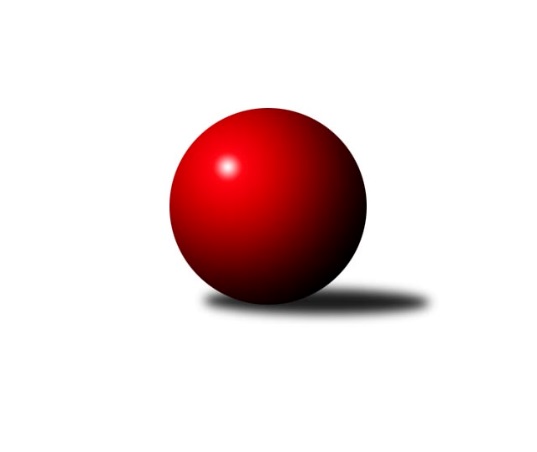 Č.21Ročník 2018/2019	24.3.2019Nejlepšího výkonu v tomto kole: 3299 dosáhlo družstvo: KK PSJ Jihlava2. KLZ A 2018/2019Výsledky 21. kolaSouhrnný přehled výsledků:TJ Lokomotiva Ústí n. L. 	- KK PSJ Jihlava	3:5	3280:3299	12.5:11.5	23.3.SK Žižkov Praha	- SKK Primátor Náchod B	6:2	3189:3076	15.0:9.0	23.3.TJ Sparta Kutná Hora	- KK Jiří Poděbrady	3:5	3094:3173	8.5:15.5	23.3.TJ Spartak Pelhřimov	- Kuželky Jiskra Hazlov 	5:3	3232:3125	12.5:11.5	23.3.TJ Sokol Chýnov	- TJ Bižuterie Jablonec nad Nisou		dohrávka		6.4.KK Jiří Poděbrady	- TJ Neratovice	6:2	3145:3017	15.5:8.5	19.3.Tabulka družstev:	1.	KK PSJ Jihlava	19	15	1	3	100.5 : 51.5 	270.0 : 186.0 	 3185	31	2.	SKK Primátor Náchod B	18	13	1	4	97.0 : 47.0 	243.5 : 188.5 	 3125	27*	3.	TJ Spartak Pelhřimov	19	13	1	5	93.0 : 59.0 	240.0 : 216.0 	 3115	27	4.	SK Žižkov Praha	20	12	1	7	97.0 : 63.0 	263.5 : 216.5 	 3136	25	5.	Kuželky Jiskra Hazlov	18	8	2	8	70.0 : 74.0 	216.0 : 216.0 	 3087	18	6.	KK Jiří Poděbrady	20	8	1	11	74.0 : 86.0 	236.5 : 243.5 	 3069	17	7.	TJ Lokomotiva Ústí n. L.	19	8	0	11	72.5 : 79.5 	235.5 : 220.5 	 3131	16	8.	TJ Sparta Kutná Hora	19	7	1	11	63.0 : 89.0 	210.0 : 246.0 	 3030	15	9.	TJ Bižuterie Jablonec nad Nisou	18	6	0	12	57.0 : 87.0 	190.0 : 242.0 	 3054	12	10.	TJ Sokol Chýnov	18	5	1	12	57.0 : 87.0 	198.0 : 234.0 	 3107	11	11.	TJ Neratovice	20	4	1	15	51.0 : 109.0 	193.0 : 287.0 	 3019	9  * Družstvu SKK Primátor Náchod B budou v konečné tabulce odečteny 2 body
Podrobné výsledky kola:	 TJ Lokomotiva Ústí n. L. 	3280	3:5	3299	KK PSJ Jihlava	Šárka Vohnoutová	133 	 139 	 133 	135	540 	 2:2 	 563 	 151	134 	 148	130	Petra Dočkalová	Eva Jandíková	130 	 141 	 127 	135	533 	 1:3 	 572 	 152	160 	 135	125	Karolína Derahová	Barbora Vašáková	132 	 142 	 119 	138	531 	 4:0 	 469 	 114	133 	 103	119	Simona Matulová *1	Jana Balzerová	126 	 157 	 144 	131	558 	 2.5:1.5 	 551 	 146	131 	 144	130	Šárka Dvořáková	Tereza Odstrčilová	148 	 151 	 151 	143	593 	 3:1 	 584 	 141	165 	 141	137	Šárka Vacková	Věra Slezáčková	130 	 131 	 139 	125	525 	 0:4 	 560 	 133	139 	 145	143	Jana Braunovározhodčí:  Vedoucí družstevstřídání: *1 od 86. hodu Eva RosendorfskáNejlepší výkon utkání: 593 - Tereza Odstrčilová	 SK Žižkov Praha	3189	6:2	3076	SKK Primátor Náchod B	Irini Sedláčková	138 	 131 	 149 	139	557 	 4:0 	 491 	 97	125 	 140	129	Adéla Víšová *1	Hedvika Mizerová	117 	 139 	 132 	117	505 	 1:3 	 507 	 125	116 	 138	128	Denisa Kovačovičová	Lucie Řehánková	137 	 144 	 106 	130	517 	 3:1 	 492 	 128	125 	 121	118	Denisa Nálevková	Blanka Mašková	164 	 150 	 144 	130	588 	 3:1 	 547 	 133	147 	 131	136	Eliška Boučková	Lenka Boštická	107 	 140 	 135 	145	527 	 3:1 	 496 	 133	129 	 132	102	Milena Mankovecká	Kateřina Katzová	114 	 136 	 117 	128	495 	 1:3 	 543 	 138	122 	 146	137	Lucie Slavíkovározhodčí: Truksastřídání: *1 od 39. hodu Michaela DuškováNejlepší výkon utkání: 588 - Blanka Mašková	 TJ Sparta Kutná Hora	3094	3:5	3173	KK Jiří Poděbrady	Jitka Bulíčková	121 	 157 	 112 	143	533 	 2:2 	 499 	 125	113 	 134	127	Magdaléna Moravcová	Klára Miláčková	136 	 117 	 129 	122	504 	 1:3 	 544 	 131	153 	 130	130	Zdeňka Dejdová	Eva Renková	141 	 128 	 146 	139	554 	 3:1 	 512 	 132	130 	 135	115	Jitka Vacková	Jana Abrahámová	131 	 135 	 137 	128	531 	 2:2 	 529 	 123	151 	 113	142	Vlasta Kohoutová	Hana Barborová	129 	 130 	 128 	130	517 	 0.5:3.5 	 530 	 136	130 	 132	132	Zuzana Holcmanová	Marie Adamcová	126 	 106 	 114 	109	455 	 0:4 	 559 	 152	149 	 131	127	Lenka Honzíkovározhodčí: Vítězslav VyhlídalNejlepší výkon utkání: 559 - Lenka Honzíková	 TJ Spartak Pelhřimov	3232	5:3	3125	Kuželky Jiskra Hazlov 	Aneta Kusiová	135 	 141 	 119 	127	522 	 1:3 	 569 	 149	138 	 136	146	Linda Lidman	Ludmila Landkamerová	118 	 133 	 122 	120	493 	 2:2 	 496 	 137	125 	 109	125	Marta Kořanová	Kateřina Carvová	119 	 152 	 151 	155	577 	 3:1 	 542 	 137	146 	 128	131	Eva Kotalová	Gabriela Knězů	136 	 127 	 120 	160	543 	 3:1 	 470 	 119	129 	 97	125	Andrea Trampuschová *1	Josefína Vytisková	128 	 128 	 123 	150	529 	 1.5:2.5 	 505 	 133	132 	 123	117	Lucie Tauerová	Štěpánka Vytisková	160 	 127 	 140 	141	568 	 2:2 	 543 	 120	146 	 148	129	Klára Jarinovározhodčí: Josef Bulíčekstřídání: *1 od 82. hodu Karoline UtikalováNejlepší výkon utkání: 577 - Kateřina Carvová	 KK Jiří Poděbrady	3145	6:2	3017	TJ Neratovice	Magdaléna Moravcová	102 	 136 	 122 	137	497 	 2:2 	 500 	 112	121 	 137	130	Karolína Kovaříková	Jitka Vacková	153 	 135 	 131 	146	565 	 4:0 	 510 	 137	126 	 118	129	Jana Samoláková	Vlasta Kohoutová	120 	 117 	 120 	121	478 	 1:3 	 519 	 135	115 	 127	142	Hana Mlejnková	Lenka Honzíková	126 	 140 	 125 	108	499 	 3.5:0.5 	 453 	 115	117 	 113	108	Alžběta Doškářová *1	Zdeňka Dejdová	129 	 138 	 159 	145	571 	 3:1 	 504 	 133	122 	 125	124	Jaroslava Fukačová	Zuzana Holcmanová	128 	 139 	 146 	122	535 	 2:2 	 531 	 131	127 	 145	128	Eva Dvorskározhodčí: Miláček Jiřístřídání: *1 od 61. hodu Anna DoškářováNejlepší výkon utkání: 571 - Zdeňka DejdováPořadí jednotlivců:	jméno hráče	družstvo	celkem	plné	dorážka	chyby	poměr kuž.	Maximum	1.	Jana Braunová 	KK PSJ Jihlava	571.83	372.8	199.0	1.7	10/10	(612)	2.	Štěpánka Vytisková 	TJ Spartak Pelhřimov	550.54	366.4	184.1	2.3	9/10	(582)	3.	Lenka Boštická 	SK Žižkov Praha	548.34	369.1	179.3	4.0	10/11	(579)	4.	Jana Florianová 	TJ Bižuterie Jablonec nad Nisou	544.69	362.2	182.5	3.4	10/10	(597)	5.	Linda Lidman 	Kuželky Jiskra Hazlov 	544.50	366.6	177.9	4.0	9/10	(583)	6.	Tereza Odstrčilová 	TJ Lokomotiva Ústí n. L. 	540.81	360.6	180.2	4.2	10/10	(593)	7.	Petra Dočkalová 	KK PSJ Jihlava	540.56	363.5	177.1	3.4	8/10	(567)	8.	Eliška Boučková 	SKK Primátor Náchod B	538.81	366.5	172.3	4.3	8/11	(572)	9.	Zuzana Mihálová 	TJ Sokol Chýnov	537.10	363.7	173.4	6.7	9/10	(565)	10.	Aneta Kusiová 	TJ Spartak Pelhřimov	534.67	359.8	174.9	5.0	10/10	(584)	11.	Barbora Vašáková 	TJ Lokomotiva Ústí n. L. 	534.66	361.0	173.7	6.0	10/10	(571)	12.	Karolína Derahová 	KK PSJ Jihlava	533.38	364.4	169.0	5.6	9/10	(572)	13.	Blanka Mašková 	SK Žižkov Praha	533.23	363.1	170.1	6.4	11/11	(588)	14.	Dita Kotorová 	TJ Sokol Chýnov	532.24	359.3	172.9	4.7	9/10	(545)	15.	Lucie Tauerová 	Kuželky Jiskra Hazlov 	530.45	362.3	168.1	3.9	10/10	(603)	16.	Denisa Kovačovičová 	SKK Primátor Náchod B	529.30	358.4	170.9	5.2	9/11	(555)	17.	Zdeňka Dejdová 	KK Jiří Poděbrady	528.81	360.6	168.2	5.3	11/11	(601)	18.	Jitka Bulíčková 	TJ Sparta Kutná Hora	528.68	351.7	177.0	4.4	8/10	(578)	19.	Denisa Nálevková 	SKK Primátor Náchod B	528.23	359.4	168.8	5.4	10/11	(566)	20.	Alena Kovandová 	TJ Sokol Chýnov	527.17	354.8	172.3	4.6	10/10	(564)	21.	Helena Mervartová 	SKK Primátor Náchod B	527.11	359.5	167.6	5.7	9/11	(564)	22.	Šárka Vacková 	KK PSJ Jihlava	525.51	355.1	170.4	7.5	7/10	(584)	23.	Gabriela Knězů 	TJ Spartak Pelhřimov	525.33	358.5	166.8	6.1	10/10	(560)	24.	Eva Renková 	TJ Sparta Kutná Hora	524.52	361.9	162.6	6.7	10/10	(588)	25.	Lenka Honzíková 	KK Jiří Poděbrady	524.46	354.9	169.5	6.1	8/11	(561)	26.	Kateřina Katzová 	SK Žižkov Praha	524.46	356.6	167.9	7.0	8/11	(561)	27.	Adéla Víšová 	SKK Primátor Náchod B	523.27	348.5	174.8	6.4	8/11	(576)	28.	Lucie Řehánková 	SK Žižkov Praha	522.75	355.5	167.2	5.7	11/11	(552)	29.	Jana Balzerová 	TJ Lokomotiva Ústí n. L. 	521.86	361.4	160.5	5.7	7/10	(560)	30.	Josefína Vytisková 	TJ Spartak Pelhřimov	521.68	348.1	173.5	4.9	9/10	(569)	31.	Michaela Moravcová 	KK Jiří Poděbrady	519.13	358.0	161.1	7.7	8/11	(565)	32.	Jana Takáčová 	TJ Sokol Chýnov	517.72	353.0	164.7	5.1	10/10	(551)	33.	Martina Melchertová 	KK PSJ Jihlava	517.39	355.2	162.1	7.3	9/10	(567)	34.	Karoline Utikalová 	Kuželky Jiskra Hazlov 	517.05	348.8	168.2	6.4	9/10	(567)	35.	Marta Kořanová 	Kuželky Jiskra Hazlov 	516.94	351.8	165.2	7.0	9/10	(552)	36.	Šárka Vohnoutová 	TJ Lokomotiva Ústí n. L. 	515.72	342.7	173.1	5.6	9/10	(593)	37.	Zuzana Holcmanová 	KK Jiří Poděbrady	514.03	352.0	162.0	7.2	11/11	(566)	38.	Ivana Kopecká 	TJ Sparta Kutná Hora	513.33	350.3	163.0	6.5	7/10	(544)	39.	Jitka Šklíbová 	TJ Bižuterie Jablonec nad Nisou	511.34	354.9	156.5	7.2	10/10	(538)	40.	Lenka Stejskalová 	TJ Bižuterie Jablonec nad Nisou	509.46	352.5	157.0	9.6	10/10	(572)	41.	Irini Sedláčková 	SK Žižkov Praha	509.12	349.2	160.0	6.4	9/11	(562)	42.	Věra Návarová 	TJ Sokol Chýnov	508.81	355.8	153.0	9.1	10/10	(538)	43.	Eva Dvorská 	TJ Neratovice	508.43	342.5	165.9	7.2	11/11	(534)	44.	Karolína Kovaříková 	TJ Neratovice	508.43	344.8	163.6	7.8	10/11	(554)	45.	Magdaléna Moravcová 	KK Jiří Poděbrady	508.07	349.1	159.0	7.8	10/11	(536)	46.	Jana Gembecová 	TJ Bižuterie Jablonec nad Nisou	506.73	343.2	163.6	9.0	9/10	(543)	47.	Miroslava Cízlerová 	TJ Sokol Chýnov	505.07	355.0	150.1	9.0	10/10	(539)	48.	Kateřina Carvová 	TJ Spartak Pelhřimov	504.98	350.8	154.2	9.7	10/10	(589)	49.	Eva Rosendorfská 	KK PSJ Jihlava	503.55	345.1	158.5	6.7	7/10	(556)	50.	Jana Abrahámová 	TJ Sparta Kutná Hora	503.21	346.8	156.4	10.0	9/10	(558)	51.	Iveta Seifertová  st.	TJ Bižuterie Jablonec nad Nisou	499.34	343.3	156.1	8.6	10/10	(534)	52.	Klára Miláčková 	TJ Sparta Kutná Hora	498.12	354.8	143.3	10.9	7/10	(533)	53.	Eva Kotalová 	Kuželky Jiskra Hazlov 	498.07	350.2	147.9	10.1	9/10	(554)	54.	Hana Mlejnková 	TJ Neratovice	493.04	341.5	151.5	9.4	10/11	(528)	55.	Jana Pliešovská 	TJ Spartak Pelhřimov	483.63	343.8	139.8	12.7	7/10	(523)		Lucie Smrčková 	TJ Spartak Pelhřimov	577.00	374.0	203.0	3.0	1/10	(577)		Miroslava Matejková 	TJ Spartak Pelhřimov	559.00	402.0	157.0	4.0	1/10	(559)		Šárka Dvořáková 	KK PSJ Jihlava	553.44	372.6	180.8	6.8	5/10	(598)		Dana Adamů 	SKK Primátor Náchod B	545.67	361.7	184.0	4.7	3/11	(554)		Kamila Dvořáková 	TJ Sparta Kutná Hora	545.34	354.9	190.4	2.7	5/10	(620)		Věra Slezáčková 	TJ Lokomotiva Ústí n. L. 	544.89	370.6	174.3	6.9	6/10	(577)		Lucie Slavíková 	SKK Primátor Náchod B	542.23	362.4	179.8	4.1	7/11	(569)		Lucie Holubová 	TJ Neratovice	541.21	360.6	180.6	3.8	7/11	(580)		Kateřina Majerová 	SKK Primátor Náchod B	539.63	364.8	174.9	3.6	4/11	(550)		Jana Komancová 	Kuželky Jiskra Hazlov 	534.00	360.0	174.0	4.0	2/10	(540)		Olga Syková 	TJ Bižuterie Jablonec nad Nisou	531.65	359.2	172.5	6.3	4/10	(543)		Lenka Chalupová 	TJ Lokomotiva Ústí n. L. 	521.83	352.0	169.8	4.0	3/10	(541)		Petra Štrosmajerová 	TJ Spartak Pelhřimov	521.17	356.3	164.8	4.1	4/10	(547)		Blanka Mizerová 	SK Žižkov Praha	520.00	357.1	162.9	4.4	6/11	(556)		Milena Mankovecká 	SKK Primátor Náchod B	515.77	349.9	165.8	6.1	6/11	(537)		Eva Jandíková 	TJ Lokomotiva Ústí n. L. 	514.20	355.9	158.3	7.6	5/10	(551)		Jitka Vacková 	KK Jiří Poděbrady	513.93	358.0	155.9	6.8	4/11	(565)		Tereza Nováková 	TJ Neratovice	511.17	346.7	164.5	6.0	2/11	(538)		Anna Sailerová 	SK Žižkov Praha	510.00	345.0	165.0	7.7	3/11	(528)		Lada Tichá 	KK Jiří Poděbrady	509.83	350.2	159.7	7.5	6/11	(540)		Jana Samoláková 	TJ Neratovice	509.03	351.7	157.3	8.3	7/11	(537)		Anežka Motejlová 	TJ Lokomotiva Ústí n. L. 	507.50	350.9	156.6	9.0	6/10	(532)		Jaroslava Fukačová 	TJ Neratovice	507.27	345.5	161.8	8.3	6/11	(531)		Hedvika Mizerová 	SK Žižkov Praha	506.67	351.1	155.6	8.4	7/11	(555)		Marcela Bořutová 	TJ Lokomotiva Ústí n. L. 	503.78	343.1	160.7	8.3	3/10	(526)		Klára Jarinová 	Kuželky Jiskra Hazlov 	502.43	347.9	154.5	8.9	6/10	(543)		Simona Matulová 	KK PSJ Jihlava	500.90	359.3	141.6	13.0	3/10	(526)		Anna Doškářová 	TJ Neratovice	498.06	339.7	158.4	10.0	7/11	(539)		Michaela Dušková 	SKK Primátor Náchod B	498.00	333.5	164.5	7.0	2/11	(516)		Radana Krausová 	KK PSJ Jihlava	498.00	343.0	155.0	11.0	1/10	(498)		Marie Adamcová 	TJ Sparta Kutná Hora	497.00	349.0	148.0	10.7	3/10	(521)		Ludmila Landkamerová 	TJ Spartak Pelhřimov	493.00	338.0	155.0	7.0	1/10	(493)		Tereza Kovandová 	TJ Sokol Chýnov	492.50	334.5	158.0	8.5	1/10	(524)		Hana Barborová 	TJ Sparta Kutná Hora	491.60	340.6	151.0	8.0	5/10	(527)		Lenka Špačková 	SK Žižkov Praha	490.00	361.0	129.0	11.0	1/11	(490)		Michaela Weissová 	KK Jiří Poděbrady	489.40	338.2	151.2	9.4	5/11	(548)		Vlasta Kohoutová 	KK Jiří Poděbrady	488.13	338.1	150.1	12.8	4/11	(529)		Kateřina Gintarová 	SKK Primátor Náchod B	488.00	337.0	151.0	11.0	1/11	(488)		Andrea Trampuschová 	Kuželky Jiskra Hazlov 	482.80	337.0	145.8	10.4	5/10	(543)		Jitka Sottnerová 	TJ Lokomotiva Ústí n. L. 	472.00	344.0	128.0	18.0	1/10	(472)		Miroslava Utikalová 	Kuželky Jiskra Hazlov 	471.00	323.5	147.5	9.0	2/10	(480)		Alžběta Doškářová 	TJ Neratovice	470.67	337.0	133.7	15.0	6/11	(497)		Zdeňka Kvapilová 	TJ Bižuterie Jablonec nad Nisou	466.21	330.4	135.8	13.2	6/10	(481)		Zdeňka Vytisková 	TJ Spartak Pelhřimov	461.67	330.7	131.0	14.3	3/10	(497)		Lenka Klimčáková 	TJ Sparta Kutná Hora	456.00	325.0	131.0	11.0	1/10	(456)		Anna Zlámalová 	TJ Neratovice	448.00	335.0	113.0	17.0	1/11	(448)		Iveta Seifertová  ml.	TJ Bižuterie Jablonec nad Nisou	441.00	321.0	120.0	15.0	1/10	(441)		Zdeňka Vokolková 	TJ Sparta Kutná Hora	433.40	318.8	114.6	20.6	5/10	(468)		Ivana Vozdecká 	TJ Lokomotiva Ústí n. L. 	426.00	323.0	103.0	16.0	1/10	(426)		Hana Peroutková 	TJ Sokol Chýnov	417.33	305.7	111.7	20.5	3/10	(474)Sportovně technické informace:Starty náhradníků:registrační číslo	jméno a příjmení 	datum startu 	družstvo	číslo startu22010	Štěpánka Vytisková	23.03.2019	TJ Spartak Pelhřimov	8x1592	Ludmila Landkamerová	23.03.2019	TJ Spartak Pelhřimov	3x
Hráči dopsaní na soupisku:registrační číslo	jméno a příjmení 	datum startu 	družstvo	Program dalšího kola:22. kolo30.3.2019	so	11:00	SKK Primátor Náchod B - TJ Sokol Chýnov	6.4.2019	so	10:00	TJ Sokol Chýnov - TJ Bižuterie Jablonec nad Nisou (dohrávka z 21. kola)	6.4.2019	so	14:00	SKK Primátor Náchod B - Kuželky Jiskra Hazlov  (dohrávka z 17. kola)				-- volný los -- - SK Žižkov Praha	13.4.2019	so	9:30	Kuželky Jiskra Hazlov  - TJ Sparta Kutná Hora	13.4.2019	so	10:00	TJ Bižuterie Jablonec nad Nisou - TJ Lokomotiva Ústí n. L. 	13.4.2019	so	10:00	KK PSJ Jihlava - TJ Spartak Pelhřimov	Nejlepší šestka kola - absolutněNejlepší šestka kola - absolutněNejlepší šestka kola - absolutněNejlepší šestka kola - absolutněNejlepší šestka kola - dle průměru kuželenNejlepší šestka kola - dle průměru kuželenNejlepší šestka kola - dle průměru kuželenNejlepší šestka kola - dle průměru kuželenNejlepší šestka kola - dle průměru kuželenPočetJménoNázev týmuVýkonPočetJménoNázev týmuPrůměr (%)Výkon6xTereza OdstrčilováÚstí n/L.5932xZuzana MihálováTJ Sokol Chýnov113.25733xBlanka MaškováŽižkov5883xBlanka MaškováŽižkov113.165881xŠárka VackováJihlava5845xTereza OdstrčilováÚstí n/L.112.185933xKateřina CarvováPelhřimov A5772xŠárka VackováJihlava110.485843xZuzana MihálováTJ Sokol Chýnov5733xKateřina CarvováPelhřimov A110.395774xKarolína DerahováJihlava5726xLinda LidmanHazlov 108.86569